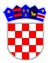 	REPUBLIKAHRVATSKAVUKOVARSKO-SRIJEMSKA ŽUPANIJAOPĆINA NEGOSLAVCIOPĆINSKO VIJEĆEKLASA: 400-09/20-01/01URBROJ: 2196-19-02-22-21Negoslavci, 18.03.2022. godine	Na temelju članka 82. stavak 2. Pravilnika o proračunskom računovodstvu i računskom planu ("Narodne novine" broj 124/14, 115/15, 87/16, 3/18 i 126/19.) i članka 19., stavka 1., točke 2. Statuta Općine Negoslavci („Službeni glasnik Općine Negoslavci“ broj 01/21), Općinsko vijeće na svojoj redovnoj sjednici dana 18.03.2022. godine donosiO D L U K Uo raspodjeli rezultata poslovanja 2021. godineČlanak 1.	Ovom Odlukom utvrđuje se rezultat poslovanja, raspodjela rezultata, te način utroška viška prihoda utvrđenog Godišnjim izvještajem o izvršenju Proračuna Općine Negoslavci za 2021. godinu. Članak 2.	Financijski rezultat Proračuna Općine Negoslavci za 2021. godinu, rezultat je sljedećih pokazatelja:Članak 3.	Manjak prihoda od nefinancijske imovine u iznosu od 1.230.204,21 kuna, sukladno članku 81. i 82. Pravilnika o proračunskom računovodstvu i računskom planu, u cijelosti će se pokriti ostvarenim viškom prihoda poslovanja. 	Višak prihoda raspoloživ u sljedećem razdoblju iznosi 1.230.204,21 kuna. Članak 4.	Višak prihoda iz članka 3. ostvaren od namjenskih prihoda, rasporedit će se Odlukom o izmjenama i dopunama Proračuna Općine Negoslavci za 2022. godinu za namjene kako slijedi:Članak 5.	Ova Odluka stupa na snagu osmog dana od dana objave u Službenom glasniku Općine Negoslavci..Predsjednik Općinskog vijeća:Miodrag MišanovićPrihodi poslovanja (6)5.359.375,63 Rashodi poslovanja (3)4.028.248,94Višak prihoda poslovanja 1.331.126,69 Prihodi od prodaje nefinancijske imovine (7)     51.500,00Rashodi za nabavu nefinancijske imovine (4)1.179.990,75Ukupni manjak prihoda od nefinancijske imovine -1.128.490,75Primici od financijske imovine 0,00 Izdaci za financijsku imovinu 0,00 Ukupni višak primitaka od financijske imovine 0,00 Preneseni višak prihoda poslovanja 1.027.568,27 Višak  prihoda poslovanja 2021.Ukupni višak prihoda poslovanja    202.635,941.230.204,21 Sanacija ceste u Željezničkoj ulici                200.011,40Sanacija nerazvrstanih cesta 	                         99.988,60 Obnova centra Općine                                 	150.000,00 Kapitalne donacije vjerskim zajednicama	165.000,00 Naknade za pomoć mladim obiteljima	100.000,00Uređenje zgrade NK Negoslavci                   150.000,00Predškolsko obrazovanje                                 20.000,00Rashodi za zaposlene                                       60.000,00Hortikultura                                                     50.000,00Obveza prema državi – povrat poreza             78.567,61Provedba EU projekata                                 156.636,60